PPrescription Act 1832 (Imp)Portfolio:Attorney GeneralAgency:Department of JusticePrescription Act 1832 (Imp)1832 (2 & 3 Will. IV c. 71)11 Apr 1836 (adopted by Imperial Acts Adopting Act 1836 (6 Will IV No. 4 item 9))Light and Air Act 1902 s. 51902 (1 & 2 Edw. VII No. 29)19 Feb 190219 Feb 1902Reprinted as at 26 Oct 1999 Reprinted as at 26 Oct 1999 Reprinted as at 26 Oct 1999 Reprinted as at 26 Oct 1999 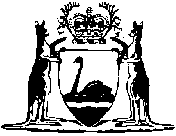 